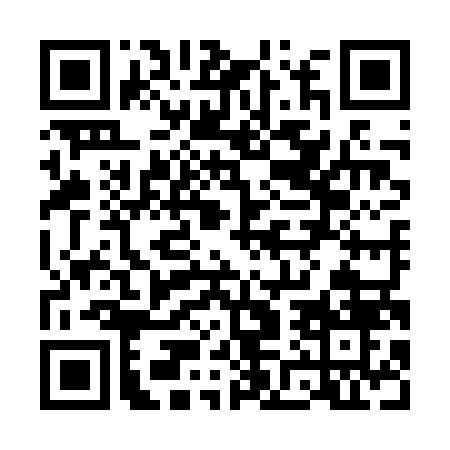 Ramadan times for Matthew Town, BahamasMon 11 Mar 2024 - Wed 10 Apr 2024High Latitude Method: NonePrayer Calculation Method: Muslim World LeagueAsar Calculation Method: ShafiPrayer times provided by https://www.salahtimes.comDateDayFajrSuhurSunriseDhuhrAsrIftarMaghribIsha11Mon5:535:537:061:044:287:037:038:1212Tue5:525:527:051:044:287:037:038:1313Wed5:515:517:041:044:287:047:048:1314Thu5:505:507:041:044:287:047:048:1315Fri5:495:497:031:034:277:047:048:1416Sat5:485:487:021:034:277:057:058:1417Sun5:475:477:011:034:277:057:058:1418Mon5:465:467:001:034:277:057:058:1519Tue5:455:456:591:024:277:067:068:1520Wed5:455:456:581:024:277:067:068:1521Thu5:445:446:571:024:267:067:068:1622Fri5:435:436:561:014:267:077:078:1623Sat5:425:426:561:014:267:077:078:1624Sun5:415:416:551:014:267:077:078:1725Mon5:405:406:541:004:257:077:078:1726Tue5:395:396:531:004:257:087:088:1727Wed5:385:386:521:004:257:087:088:1828Thu5:375:376:511:004:247:087:088:1829Fri5:365:366:5012:594:247:097:098:1930Sat5:355:356:4912:594:247:097:098:1931Sun5:345:346:4812:594:247:097:098:191Mon5:335:336:4712:584:237:107:108:202Tue5:325:326:4712:584:237:107:108:203Wed5:315:316:4612:584:237:107:108:204Thu5:305:306:4512:574:227:107:108:215Fri5:295:296:4412:574:227:117:118:216Sat5:285:286:4312:574:217:117:118:227Sun5:275:276:4212:574:217:117:118:228Mon5:265:266:4112:564:217:127:128:229Tue5:255:256:4012:564:207:127:128:2310Wed5:245:246:4012:564:207:127:128:23